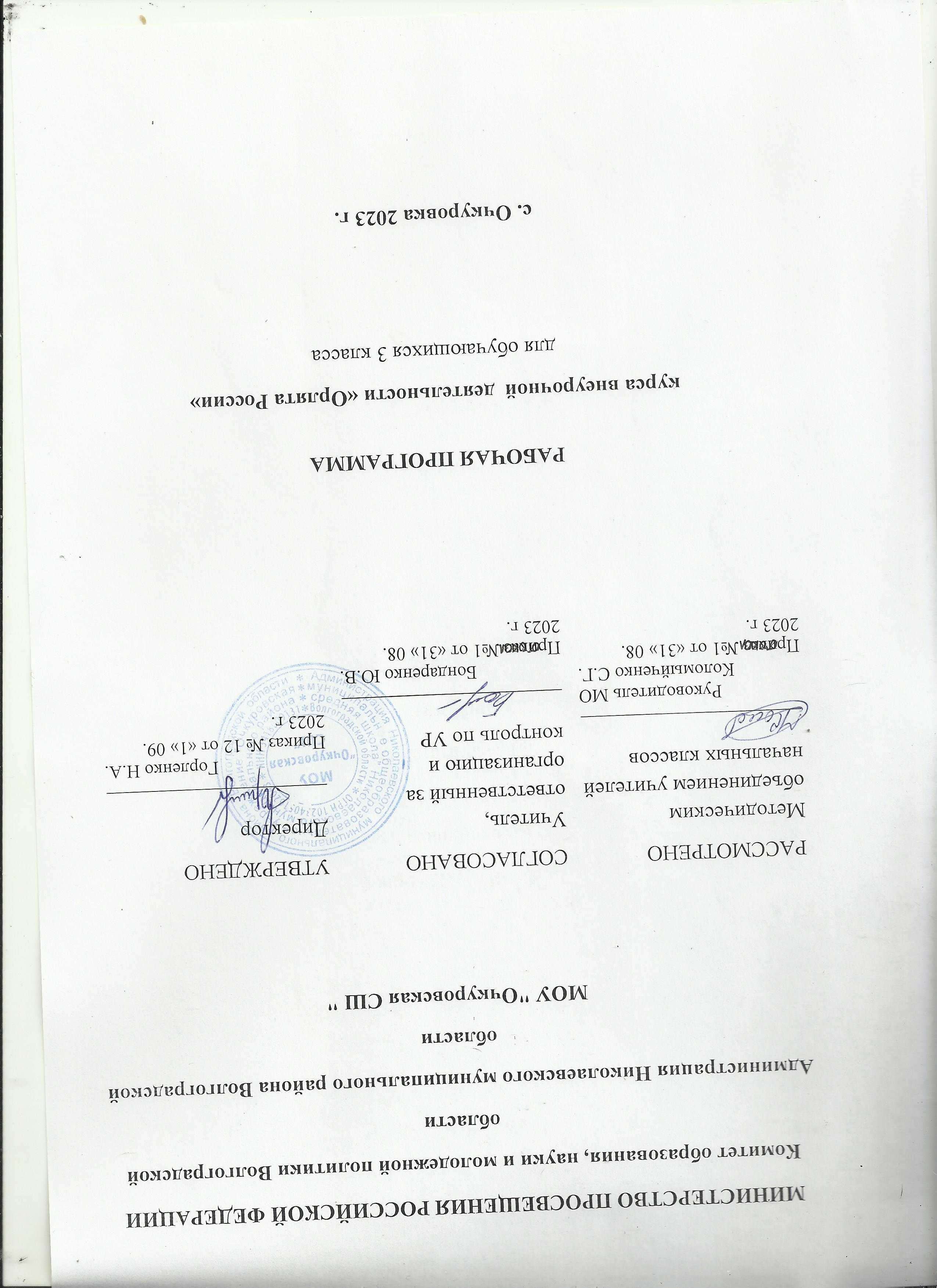 Пояснительная запискаРабочая программа разработана в соответствии с требованиями федеральных государственных образовательных стандартов начального общего образования, с учетом Программы развития социальной активности обучающихся начальных классов «Орлята России» ФГБОУ Всероссийский детский центр «Орлёнок». Это позволяет обеспечить единство обязательных требований ФГОС во всем пространстве школьного образования в урочной и внеурочной деятельности.Актуальность и назначение программыВнедрение программы «Орлята России» в практику школ Российской Федерации позволяет решать одну из главных задач государственной политики в сфере образования – сохранение и развитие единого образовательного пространства России. Актуальность продиктована общим  контекстом изменений в образовательной политике, связанных с усилением роли воспитания в образовательных организациях (поправки в ФЗ № 273 «Об образовании в Российской Федерации»). Так, «активное участие в социально-значимой деятельности» артикулируется как в текстах последнего ФГОС начального общего образования, так и в Федеральной рабочей программе воспитания, в которой указывается, что «поощрение социальной активности обучающихся» может рассматриваться в качестве«основной традиции воспитания в образовательной организации».Участие детей и педагогов в программе «Орлята России» способствует восстановлению богатого опыта воспитательной работы с подрастающим поколением и его дальнейшему развитию с учётом всех вызовов современного мира.Цель курса: формирование у ребёнка младшего школьного возраста социально- ценностных знаний, отношений и опыта позитивного преобразования социального мира на основе российских базовых национальных ценностей, накопленных предыдущими поколениями, воспитание культуры общения, воспитание любви к своему Отечеству, его истории, культуре, природе, развитие самостоятельности и ответственности.Задачи курса:воспитывать любовь и уважение к своей семье, своему народу, малой Родине, общности граждан нашей страны, России;воспитывать уважение к духовно-нравственной культуре своей семьи, своего народа, семейным ценности с учётом национальной, религиозной принадлежности;формировать лидерские качества и умение работать в команде. Развивать творческие способности и эстетический вкус;воспитывать ценностное отношение к здоровому образу жизни, прививать интерес к физической культуре;воспитывать уважение к труду, людям труда. Формировать значимость и потребность в безвозмездной деятельности ради других людей;содействовать воспитанию экологической культуры и ответственного отношения к окружающему миру;формировать ценностное отношение к знаниям через интеллектуальную, поисковую и исследовательскую деятельность.Место учебного курса внеурочной деятельности в учебном плане школыНа изучение учебного курса «Орлята России» отводится по 1 часу в неделю в 1- 4 классах начальной школы. Программа рассчитана на 4 года (1 класс - 33 недели; 2-4 класс- 34 учебных недели в год).Формы проведения занятий: занятие-игра, беседа, конкурс, квест, пешеходная прогулка, экскурсия. Обучающиеся выполняют различные творческие задания и задания исследовательского характера. Проводятся дидактические, развивающие и ролевые игры, учебные диалоги. Занятия могут проводиться не только в классе, но и на улице, в парке, в музее. Большое значение для достижения планируемых результатов имеет организация проектной деятельности учащихся, которая предусмотрена в разделах программы.Форма промежуточной аттестации – ролевая играВзаимосвязь с программой воспитанияПрограмма учебного курса внеурочной деятельности разработана в соответствии с федеральной образовательной программой начального общего образования. Это позволяет на практике соединить обучающую и воспитательную деятельность педагога, ориентировать её не только на интеллектуальное, но и на нравственное, социальное развитие ребёнка.Это проявляется:в выделении в цели программы ценностных приоритетов;в приоритете личностных результатов реализации программы внеурочной деятельности, нашедших свое отражение и конкретизацию в программе воспитания;в интерактивных формах занятий для обучающихся, обеспечивающих их вовлеченность в совместную с педагогом и сверстниками деятельностьСодержание учебного курса внеурочной деятельности                                     3 классТрек «Орлёнок – Лидер» Ценности, значимые качества трека: дружба, команда. Символ трека – конструктор «Лидер». В процессе реализации данного трека дети приобретают опыт совместной деятельности, что является необходимым в начале учебного года. Педагог может увидеть уровень сплочённости классного коллектива в начале учебного года, сформировать детские микрогруппы для приобретения и осуществления опыта чередования творческих порученийТрек «Орлёнок – Эрудит» Ценности, значимые качества трека: познание. Символ трека – конверт - копилка. Трек «Орлёнок-Эрудит» занимает первый месяц второй четверти, которая отличается высоким содержанием различных интеллектуальных олимпиад, конкурсов, конференций и т.п. – в этот период дети знакомятся с разными способами получения информации, что необходимо для их успешной деятельности, в том числе познавательной. Именно в этот период учебного года у детей отмечается наиболее высокая мотивация и интерес к учёбе.Трек «Орлёнок – Мастер» Ценности, значимые качества трека: познание. Символ трека – шкатулка Мастера. В рамках данного трека детей знакомят с тезисом, что можно быть мастерами в разных сферах деятельности, в разных профессиях. Сроки реализации трека «Орлёнок-Мастер» поделены на два временных промежутка: во время первой части трека дети готовят новогодний спектакль, концерт или представление, вторая часть трека определена для знакомства с лучшими мастерами своего дела (на уровне региона или страны).Трек «Орлёнок – Доброволец» Ценности, значимые качества трека: милосердие, доброта, забота. Символ трека – круг Добра. Тематика данного трека актуальна круглый год. Проведение трека в данный временной период можно рассматривать, как эмоциональный пик всей Программы. Это создаст и поддержит общее настроение добра, взаимопонимания, удовлетворённости не только в рамках трека, но и в обычной жизнедеятельности детей. Учитель может обращаться к имеющемуся социальному опыту детей в течение всего учебного года.Трек «Орлёнок – Спортсмен» Ценности, значимые качества трека: здоровый образ жизни. Символ трека – чек-лист. Время для реализации этого трека обусловлено необходимостью усилить двигательную активность детей, так как к середине учебного года накапливается определённая усталость, вызванная гиподинамическим кризисом и учебной нагрузкой. Надеемся, что дополнительные физкультурно-оздоровительные мероприятия позволят снизить заболеваемость детей, что актуально в зимний период.Трек «Орлёнок – Эколог» Ценности, значимые качества трека: природа, Родина. Символ трека – рюкзачок Эколога. Погодные условия в момент реализации трека«Орлёнок – Эколог» позволяют проводить мероприятия за пределами здания школы с выходом на природу. Есть возможность использования природных материалов при изготовлении поделок, проведения акций с посадками деревьев, уборке мусора в рамках экологического субботника.          Трек «Орлёнок – Хранитель исторической памяти» Ценности, значимые качества трека: семья, Родина. Символ трека – альбом. «Мы – хранители». Данный трек является логическим завершением годового цикла Программы. В рамках трека происходит ценностно-ориентированная деятельность по осмыслению ребёнком личностного отношения к семье, Родине, к своему окружению и к себе лично. Ребёнок должен открыть для себя и принять значимость сохранения традиций, истории и культуры своего родного края, через понимания фразы «Я и моё дело важны для Родины».Планируемые результаты освоения учебного кура внеурочной деятельности Личностные результаты:Гражданско-патриотическое воспитание:осознание своей этнокультурной и российской гражданской идентичности;сопричастность к прошлому, настоящему и будущему своей страны и родного края;уважение к своему и другим народам; первоначальные представления о человеке как члене общества, о правах и обязанности гражданина, качествах патриота своей страны.Духовно-нравственное воспитание:понимание связи человека с окружающим миром;бережное отношение к среде обитания;проявление заботы о природе; неприятие действий, приносящих ей вред.признание индивидуальности каждого человека;проявление сопереживания, уважения и доброжелательности;неприятие любых форм поведения, направленных на причинение физического и морального вреда другим людям;выполнение нравственно-этических норм поведения и правил межличностных отношений.Эстетическое воспитание:уважительное отношение и интерес к художественной культуре, восприимчивость к разным видам искусства, традициям и творчеству своего и других народов;стремление к самовыражению в разных видах художественной деятельности. Физическое воспитание, культура здоровья и эмоционального благополучия:соблюдение правил здорового и безопасного (для себя и других людей) образа жизни в окружающей среде (в том числе информационной);бережное отношение к физическому и психическому здоровью. Трудовое воспитание:осознание ценности труда в жизни человека и общества, ответственное потребление и бережное отношение к результатам труда, интерес к различным профессиям.Экологическое воспитание:бережное отношение к природе;неприятие действий, приносящих ей вред. Ценности научного познания:первоначальные представления о научной картине мира;познавательные	интересы,	активность,	инициативность,	любознательность	и самостоятельность в познании.проявление	желания	обогащать	свои	знания,	способность	к	поисково- исследовательской деятельности.Метапредметные результаты:Универсальные учебные познавательные действия:способность к демонстрации своих знаний и умений из личного жизненного опыта;способность к применению своих знаний и умений, способность выражать свои мысли; умение составлять совместно с учителем общие правила поведения;умение обобщать и систематизировать, осуществлять сравнение, сопоставление, классификацию изученных фактов (под руководством педагога);умение	ориентироваться в мире книг и искать необходимую информацию (под руководством педагога);умение	понимать нравственные ценности общества: добро, человеколюбие, благотворительность (под руководством педагога);умение приобретать опыт составления комплекса упражнений для зарядки;понимать, что информация может быть представлена в разной форме – книга, фото, видеоУниверсальные учебные коммуникативные действия:умение проявлять инициативность, активность, самостоятельность;умение   проявлять   готовность   выступить	в роли организатора, инициатора, руководителя, исполнителя;	умение сравнивать свои качества с качествами лидера, комментировать процесс решения поставленных задач, проявлять этику общения;участие в совместной деятельности, умение согласовывать мнения в ходе поиска ответа;умение высказывать свою точку зрения, договариваться с одноклассниками, работая в группе;умение высказывать и отстаивать свое мнение;умение	рассуждать,	вести	повествование,	строить	своё	высказывание	в соответствии с поставленной задачей или вопросом;корректно и аргументированно высказывать своё мнение;умение	работать	в	группе,	общаться	со	сверстниками	на	принципах взаимоуважения и помощи;признание возможности существования различных точек зрения и права каждого иметь свою;	умение высказывать свою точку зрения и пытаться её обосновывать, приводя аргументы;умение сотрудничать и работать в группе, выражать свои мысли ясно, корректно по отношению к окружающим;умение ответственно относиться к своим обязанностям в процессе совместной деятельностиУниверсальные учебные регулятивные действия:умение оценивать свои поступки и действия, свои возможности способствовать проявлению самостоятельности, инициативности, организованности;умение планировать этапы предстоящей работы, определять последовательность действий, объективно оценивать их; проявлять готовность изменять себя;умение принимать и сохранять поставленную задачу, осуществлять поиск средств её достижения, самостоятельно формулировать цель после предварительного обсуждения, планировать свои действия в соответствии с поставленной задачей;формирование умения оценивать свои поступки и действия, свои возможности;формирование умения применять свои знания в практической деятельности.Предметные результаты:                                3-4 классыпонимание понятия «Лидер», знание способы выявления лидеров в коллективе, качества и характеристики человека - лидера; умение строить логические рассуждения; формулировать утверждения, строить логические рассуждения; расширение знания о разнообразии профессий и их роли; знакомство с понятиями «добро», «доброволец и волонтёр», «добровольчество», с качествами волонтёра и теми добрыми делами, которые волонтёры совершают со смыслами деятельности волонтёра (безвозмездность и дело для других – помощь, забота); знания о положительном влиянии зарядки на укрепление здоровья; умение систематизировать основные составляющие здорового образа жизни; усвоение сведений о понятиях экология и эколог; понимание необходимости соблюдения правил экологического поведения на природе; знакомство с понятиями “хранитель”,«хранитель исторической памяти», умение проявлять уважение к семейным ценностям и традициям; понимание особой роли в истории России и мировой истории, чувства гордости за достижения малой Родины.ТЕМАТИЧЕСКОЕ ПЛАНИРОВАНИЕУЧЕБНО-МЕТОДИЧЕСКОЕ ОБЕСПЕЧЕНИЕ ОБРАЗОВАТЕЛЬНОГО ПРОЦЕССАОБЯЗАТЕЛЬНЫЕ УЧЕБНЫЕ МАТЕРИАЛЫ ДЛЯ УЧЕНИКА​​‌‌МЕТОДИЧЕСКИЕ МАТЕРИАЛЫ ДЛЯ УЧИТЕЛЯ Программы развития социальной активности обучающихся начальных классов «Орлята России» ФГБОУ Всероссийский детский центр «Орлёнок».       ЦИФРОВЫЕ ОБРАЗОВАТЕЛЬНЫЕ РЕСУРСЫ И РЕСУРСЫ СЕТИ ИНТЕРНЕТhttps://disk.yandex.ru/i/HQghg12WMehcrg https://disk.yandex.ru/i/8khbkWjO4b3cKA  https://disk.yandex.ru/i/6vKmOEimHyMqpg  https://disk.yandex.ru/i/0MnRn3ZmSw-Nrghttps://m.vk.com/orlyata_rushttps://disk.yandex.ru/i/ld3fzaKCzO7K2Q https://disk.yandex.ru/i/QGodL8ju4KKiighttps://disk.yandex.ru/i/fmJIPguRXFAqcA № п/пТемаКол-вочасов     Электронные (цифровые)     образовательные ресурсы1Вводный «Орлятский урок» для детей первого года участия в Программе.1https://disk.yandex.ru/i/HQghg12WMehcrg https://disk.yandex.ru/i/8khbkWjO4b3cKAhttps://disk.yandex.ru/i/6vKmOEimHyMqpgОрленок -Лидер – 5 часовОрленок -Лидер – 5 часовОрленок -Лидер – 5 часовОрленок -Лидер – 5 часов2«Лидер – это …»1https://disk.yandex.ru/i/0MnRn3ZmSw-Nrg https://m.vk.com/orlyata_rus3«Я могу быть лидером!» «В команде рождается лидер»1https://disk.yandex.ru/i/0MnRn3ZmSw-Nrg https://m.vk.com/orlyata_rus4«КЛАССный выходной» «От идеи – к делу!»1https://disk.yandex.ru/i/0MnRn3ZmSw-Nrg https://m.vk.com/orlyata_rus5КТД «Вместе мы сможем всё!» «Встреча с тем, кто умеет вести за собой»1https://disk.yandex.ru/i/0MnRn3ZmSw-Nrg https://m.vk.com/orlyata_rus6«Мы дружный класс!»1https://disk.yandex.ru/i/0MnRn3ZmSw-Nrg https://m.vk.com/orlyata_rusОрлёнок – Эрудит – 4 часаОрлёнок – Эрудит – 4 часаОрлёнок – Эрудит – 4 часаОрлёнок – Эрудит – 4 часа7«Кто такой эрудит?» «Я – эрудит, а это значит...»1Серия «Эрудит» анимационного сериала«Смешарики» https://disk.yandex.ru/i/ld3fzaKCzO7K2Q Серии №190 «Кроссворд» юмористического киножурнала «Ералаш» https://disk.yandex.ru/i/QGodL8ju4KKiigПрезентация «10 великих изобретений русских учёных»8«Игра – это полезно и интересно»«Эрудит – это широкий кругозор»1Серия «Эрудит» анимационного сериала«Смешарики» https://disk.yandex.ru/i/ld3fzaKCzO7K2Q Серии №190 «Кроссворд» юмористического киножурнала «Ералаш» https://disk.yandex.ru/i/QGodL8ju4KKiigПрезентация «10 великих изобретений русских учёных»9«Твори!Выдумывай! Пробуй!»КТД «Играй, учись и узнавай»1Серия «Эрудит» анимационного сериала«Смешарики» https://disk.yandex.ru/i/ld3fzaKCzO7K2Q Серии №190 «Кроссворд» юмористического киножурнала «Ералаш» https://disk.yandex.ru/i/QGodL8ju4KKiigПрезентация «10 великих изобретений русских учёных»10Встреча с интересным эрудитом «Хотим всё знать» Итоги трека «На старте новых открытий1Серия «Эрудит» анимационного сериала«Смешарики» https://disk.yandex.ru/i/ld3fzaKCzO7K2Q Серии №190 «Кроссворд» юмористического киножурнала «Ералаш» https://disk.yandex.ru/i/QGodL8ju4KKiigПрезентация «10 великих изобретений русских учёных»Орлёнок – Мастер – 5 часовОрлёнок – Мастер – 5 часовОрлёнок – Мастер – 5 часовОрлёнок – Мастер – 5 часов11«Мастер – это…»1Презентация учителя о 10 самых известных мастерах родного края России https://m.vk.com/orlyata_rus12«Россия мастеровая»1Презентация учителя о 10 самых известных мастерах родного края России https://m.vk.com/orlyata_rus13«Город Мастеров» «В гости к мастерам»1Презентация учителя о 10 самых известных мастерах родного края России https://m.vk.com/orlyata_rus14«От идеи – к делу» КТД «Мастер своего дела»1Презентация учителя о 10 самых известных мастерах родного края России https://m.vk.com/orlyata_rus15«Мастер – это звучит гордо!» «Путь в мастерство» – подводим итоги1Презентация учителя о 10 самых известных мастерах родного края России https://m.vk.com/orlyata_rusОрленок – Доброволец – 4 часаОрленок – Доброволец – 4 часаОрленок – Доброволец – 4 часаОрленок – Доброволец – 4 часа16«От слова к делу» «Спешить на помощь безвозмездно!»1Просмотр мультфильма «Рука помощи» https://disk.yandex.ru/i/q3yCn-0lIYsMXw https://www.youtube.com/ watch?v=hr2rCo2tpmA Мультфильм о волонтёрах https://disk.yandex.ru/i/BzgvMqmh7TplMw17КТД «Создай хорошее настроение» «С заботой о старших»1Просмотр мультфильма «Рука помощи» https://disk.yandex.ru/i/q3yCn-0lIYsMXw https://www.youtube.com/ watch?v=hr2rCo2tpmA Мультфильм о волонтёрах https://disk.yandex.ru/i/BzgvMqmh7TplMw18Подготовка КТД «От идеи – к делу» КТД «Подари улыбку миру!»1Просмотр мультфильма «Рука помощи» https://disk.yandex.ru/i/q3yCn-0lIYsMXw https://www.youtube.com/ watch?v=hr2rCo2tpmA Мультфильм о волонтёрах https://disk.yandex.ru/i/BzgvMqmh7TplMw19«Доброволец – это доброе сердце» «Портрет добровольца»1Просмотр мультфильма «Рука помощи» https://disk.yandex.ru/i/q3yCn-0lIYsMXw https://www.youtube.com/ watch?v=hr2rCo2tpmA Мультфильм о волонтёрах https://disk.yandex.ru/i/BzgvMqmh7TplMwОрлёнок – Спортсмен - 5 часовОрлёнок – Спортсмен - 5 часовОрлёнок – Спортсмен - 5 часовОрлёнок – Спортсмен - 5 часов20«Движение – жизнь!»1Танец «Ну-ка-на-ка» https://disk.yandex.ru/i/5HKPpR3Cw408ng На зарядку-становись! https://disk.yandex.ru/i/zWIkGfsKAGoEiw Мультфильм Спортландия 1 серия https://yandex.ru/video /preview/?text= мультик%20про%20зож%20 Спортландия&path= wizard&parent-reqid=1645931995773862- 9789962654526820843-vla1-5795-vla-l7-balancer-8080 BAL- 9679&wiz_type=vital&filmId= 1069979878161687077 15https://disk.yandex.ru/i/8atVDkYetCRU8Q Спортландия зарядка - https://disk.yandex.ru/i/i- ArRmQXsyDGEw Танец «Двигайся» https://disk.yandex.ru/d/pyZTA2ypajLFKg21«Основы ЗОЖ» «Мы гордимся нашими спортсменами»1Танец «Ну-ка-на-ка» https://disk.yandex.ru/i/5HKPpR3Cw408ng На зарядку-становись! https://disk.yandex.ru/i/zWIkGfsKAGoEiw Мультфильм Спортландия 1 серия https://yandex.ru/video /preview/?text= мультик%20про%20зож%20 Спортландия&path= wizard&parent-reqid=1645931995773862- 9789962654526820843-vla1-5795-vla-l7-balancer-8080 BAL- 9679&wiz_type=vital&filmId= 1069979878161687077 15https://disk.yandex.ru/i/8atVDkYetCRU8Q Спортландия зарядка - https://disk.yandex.ru/i/i- ArRmQXsyDGEw Танец «Двигайся» https://disk.yandex.ru/d/pyZTA2ypajLFKg22«Сто затей для всех друзей» КТД «Спортивное»1Танец «Ну-ка-на-ка» https://disk.yandex.ru/i/5HKPpR3Cw408ng На зарядку-становись! https://disk.yandex.ru/i/zWIkGfsKAGoEiw Мультфильм Спортландия 1 серия https://yandex.ru/video /preview/?text= мультик%20про%20зож%20 Спортландия&path= wizard&parent-reqid=1645931995773862- 9789962654526820843-vla1-5795-vla-l7-balancer-8080 BAL- 9679&wiz_type=vital&filmId= 1069979878161687077 15https://disk.yandex.ru/i/8atVDkYetCRU8Q Спортландия зарядка - https://disk.yandex.ru/i/i- ArRmQXsyDGEw Танец «Двигайся» https://disk.yandex.ru/d/pyZTA2ypajLFKg23Спортивная игра«Книга рекордов»«Встреча – подарок»1Танец «Ну-ка-на-ка» https://disk.yandex.ru/i/5HKPpR3Cw408ng На зарядку-становись! https://disk.yandex.ru/i/zWIkGfsKAGoEiw Мультфильм Спортландия 1 серия https://yandex.ru/video /preview/?text= мультик%20про%20зож%20 Спортландия&path= wizard&parent-reqid=1645931995773862- 9789962654526820843-vla1-5795-vla-l7-balancer-8080 BAL- 9679&wiz_type=vital&filmId= 1069979878161687077 15https://disk.yandex.ru/i/8atVDkYetCRU8Q Спортландия зарядка - https://disk.yandex.ru/i/i- ArRmQXsyDGEw Танец «Двигайся» https://disk.yandex.ru/d/pyZTA2ypajLFKg24«Азбука здоровья»1Танец «Ну-ка-на-ка» https://disk.yandex.ru/i/5HKPpR3Cw408ng На зарядку-становись! https://disk.yandex.ru/i/zWIkGfsKAGoEiw Мультфильм Спортландия 1 серия https://yandex.ru/video /preview/?text= мультик%20про%20зож%20 Спортландия&path= wizard&parent-reqid=1645931995773862- 9789962654526820843-vla1-5795-vla-l7-balancer-8080 BAL- 9679&wiz_type=vital&filmId= 1069979878161687077 15https://disk.yandex.ru/i/8atVDkYetCRU8Q Спортландия зарядка - https://disk.yandex.ru/i/i- ArRmQXsyDGEw Танец «Двигайся» https://disk.yandex.ru/d/pyZTA2ypajLFKgОрлёнок – Эколог – 4 часаОрлёнок – Эколог – 4 часаОрлёнок – Эколог – 4 часаОрлёнок – Эколог – 4 часа25«ЭКОЛОГиЯ » «Страна экологии»1Презентация/видео о работе экологов (добровольцев, профессионалов, взрослых и   детей).видео о красоте природы РФ https://disk.yandex.ru/i/fmJIPguRXFAqcA Работа                        экологов Россиимультфильм «Мальчик и Земля»26«Мой след на планете»КТД «Знаю, умею, действую»1Презентация/видео о работе экологов (добровольцев, профессионалов, взрослых и   детей).видео о красоте природы РФ https://disk.yandex.ru/i/fmJIPguRXFAqcA Работа                        экологов Россиимультфильм «Мальчик и Земля»27Экологический квест «Ключи природы»1Презентация/видео о работе экологов (добровольцев, профессионалов, взрослых и   детей).видео о красоте природы РФ https://disk.yandex.ru/i/fmJIPguRXFAqcA Работа                        экологов Россиимультфильм «Мальчик и Земля»28Игра по станциям«Путешествие в природу»1Презентация/видео о работе экологов (добровольцев, профессионалов, взрослых и   детей).видео о красоте природы РФ https://disk.yandex.ru/i/fmJIPguRXFAqcA Работа                        экологов Россиимультфильм «Мальчик и Земля»Орлёнок – Хранитель исторической памяти – 6 часовОрлёнок – Хранитель исторической памяти – 6 часовОрлёнок – Хранитель исторической памяти – 6 часовОрлёнок – Хранитель исторической памяти – 6 часов29«Орлёнок – хранитель исторической памяти»1Мультфильм «Мульти-Россия»«Мульти-Россия» (второе официальное название«Мы живем в России») — цикл мультипликационных роликов о разных регионах, городах и народностях России. Является совместным проектом продюсерской компании«Аэроплан» и студии «Пилот». Работа над данным сериалом была начата в 2006 году.30«Традиции моей страны» Кодекс «Орлёнка – хранителя»1Мультфильм «Мульти-Россия»«Мульти-Россия» (второе официальное название«Мы живем в России») — цикл мультипликационных роликов о разных регионах, городах и народностях России. Является совместным проектом продюсерской компании«Аэроплан» и студии «Пилот». Работа над данным сериалом была начата в 2006 году.31«Знать, чтобы хранить» КТД «История становится ближе»1Мультфильм «Мульти-Россия»«Мульти-Россия» (второе официальное название«Мы живем в России») — цикл мультипликационных роликов о разных регионах, городах и народностях России. Является совместным проектом продюсерской компании«Аэроплан» и студии «Пилот». Работа над данным сериалом была начата в 2006 году.32КТД «Мы хранители памяти» «Расскажи мне о России»1Мультфильм «Мульти-Россия»«Мульти-Россия» (второе официальное название«Мы живем в России») — цикл мультипликационных роликов о разных регионах, городах и народностях России. Является совместным проектом продюсерской компании«Аэроплан» и студии «Пилот». Работа над данным сериалом была начата в 2006 году.33« Мы – хранители»1Мультфильм «Мульти-Россия»«Мульти-Россия» (второе официальное название«Мы живем в России») — цикл мультипликационных роликов о разных регионах, городах и народностях России. Является совместным проектом продюсерской компании«Аэроплан» и студии «Пилот». Работа над данным сериалом была начата в 2006 году.34Подведение итогов участия в Программе в текущем учебном году1Мультфильм «Мульти-Россия»«Мульти-Россия» (второе официальное название«Мы живем в России») — цикл мультипликационных роликов о разных регионах, городах и народностях России. Является совместным проектом продюсерской компании«Аэроплан» и студии «Пилот». Работа над данным сериалом была начата в 2006 году.ОБЩЕЕ КОЛИЧЕСТВО ЧАСОВ ПО ПРОГРАММЕ   ОБЩЕЕ КОЛИЧЕСТВО ЧАСОВ ПО ПРОГРАММЕ   34№п/пТема занятияКоличество часовДата изученияДата изученияФорма проведенияЭлектронные (цифровые) образовательные ресурсы№п/пТема занятияКоличество часов     1.Вводный «Орлятский урок» для детей первого года участия вПрограмме105.09 202305.09 2023учебный  диалогhttps://disk.yandex.ru/i/HQghg12WMehcrg https://disk.yandex.ru/i/8khbkWjO4b3cKA     2.«Лидер – это …»112.09 202312.09 2023занятие-играhttps://disk.yandex.ru/i/0MnRn3ZmSw-Nrg https://m.vk.com/orlyata_rus     3.«Я могу быть лидером!» «В команде рождается лидер»119.09 202319.09 2023беседаhttps://disk.yandex.ru/i/0MnRn3ZmSw-Nrg https://m.vk.com/orlyata_rus      4.«КЛАССный выходной» «От идеи – к делу!»126.09 202326.09 2023занятие-играhttps://disk.yandex.ru/i/0MnRn3ZmSw-Nrg https://m.vk.com/orlyata_rus      5.КТД «Вместе мы сможем всё!» «Встреча с тем, кто умеет  вести за собой»103.10 202303.10 2023конкурсhttps://disk.yandex.ru/i/0MnRn3ZmSw-Nrg https://m.vk.com/orlyata_rus      6.«Мы дружный класс!»110.10 202310.10 2023занятие-играhttps://disk.yandex.ru/i/0MnRn3ZmSw-Nrg https://m.vk.com/orlyata_rus      7.«Кто такой эрудит?» «Я – эрудит, а это значит...»117.10 2023развивающая играразвивающая играhttps://disk.yandex.ru/i/ld3fzaKCzO7K2Q Серии №190        8.«Игра – это полезно и интересно»«Эрудит – это широкий кругозор»124.10 2023занятие-игразанятие-игра«Кроссворд» юмористического киножурнала «Ералаш»       9.«Твори!Выдумывай! Пробуй!»КТД «Играй, учись и узнавай»107.11 2023дидактическая иградидактическая играhttps://disk.yandex.ru/i/QGodL8ju4KKiig      10.Встреча с интересным эрудитом. «Хотим всё знать». Итоги трека «На старте новых открытий»114.11 2023тректрекhttps://disk.yandex.ru/i/QGodL8ju4KKiig     11.«Мастер – это…»121.11 2023учебный  диалогучебный  диалогhttps://m.vk.com/orlyata_rus     12.«Россия мастеровая»128.11 2023учебный  диалогучебный  диалогhttps://m.vk.com/orlyata_rus     13.«Город  Мастеров» «В гости к мастерам»105.12 2023беседабеседаhttps://m.vk.com/orlyata_rus14.«От идеи – к делу» КТД «Мастер своего дела»             112.12 2023занятие-игразанятие-играhttps://m.vk.com/orlyata_rus15.«Мастер – это звучит гордо!» «Путь в мастерство» – подводимитоги             119.12 2023ролевая играролевая играhttps://m.vk.com/orlyata_rus16.«От слова к делу» «Спешить на помощь безвозмездно!»             126.12 2023дидактическая иградидактическая играhttps://disk.yandex.ru/i/q3yCn-0lIYsMXw 17.КТД «Создай хорошее настроение» «С заботой о старших»             109.01 2024развивающая играразвивающая играhttps://disk.yandex.ru/i/q3yCn-0lIYsMXw18.Подготовка КТД «От идеи – к делу» КТД «Подари улыбкумиру!»             116.01.2024занятие-игразанятие-играhttps://www.youtube.com/ watch?v=hr2rCo2tpmA 19.«Доброволец – это доброе сердце» «Портрет добровольца»             123.01.2024учебный  диалогучебный  диалогhttps://disk.yandex.ru/i/BzgvMqmh7TplMw20.«Движение – жизнь!»             130.01.2024пешеходная прогулкапешеходная прогулкаhttps://disk.yandex.ru/i/5HKPpR3Cw408ng https://disk.yandex.ru/i/zWIkGfsKAGoEiw 21.«Основы ЗОЖ» «Мы гордимся нашими спортсменами»            106.02.202406.02.2024учебный  диалогhttps://yandex.ru/video /preview/?text= мультик%20про%20зож%2022.«Сто затей для всех друзей»КТД «Спортивное»            113.02.202413.02.2024конкурсhttps://disk.yandex.ru/i/8atVDkYetCRU8Q https://disk.yandex.ru/i/i- ArRmQXsyDGEw23.Спортивная игра«Книга рекордов»«Встреча – подарок»           120.02.202420.02.2024занятие-играhttps://disk.yandex.ru/i/8atVDkYetCRU8Q 24.«Азбука здоровья»           127.02.202427.02.2024учебный  диалогhttps://disk.yandex.ru/d/pyZTA2ypajLFKg25.«ЭКОЛОГиЯ » «Страна экологии»           105.03.202405.03.2024развивающая играhttps://disk.yandex.ru/i/fmJIPguRXFAqcA 26.«Мой след на планете»КТД «Знаю, умею, действую»           112.03.202412.03.2024занятие-играhttps://disk.yandex.ru/i/fmJIPguRXFAqcA 27.Экологический квест«Ключи природы»            119.03.202419.03.2024квестhttps://disk.yandex.ru/i/fmJIPguRXFAqcA 28.Игра по станциям«Путешествие в природу»            1  02.04.202402.04.2024экскурсияhttps://disk.yandex.ru/i/fmJIPguRXFAqcA 29.«Орлёнок – хранитель исторической памяти»           109.04.202409.04.2024учебный  диалогМультфильм «Мульти-Россия»30.«Традиции моей страны». Кодекс «Орлёнка – хранителя»           116.04.202416.04.2024учебный  диалогМультфильм «Мульти-Россия»31.«Знать, чтобы хранить» КТД «История становится ближе»           123.04.202423.04.2024беседаМультфильм «Мульти-Россия»32.КТД «Мы хранители памяти» «Расскажи мне о России»           130.04.202430.04.2024учебный  диалогМультфильм «Мульти-Россия»33.« Мы – хранители»           108.05.202408.05.2024дидактическая играМультфильм «Мульти-Россия»34.Подведение итогов участия в Программе в текущем учебном году           115.05.202415.05.2024ролевая играОБЩЕЕ КОЛИЧЕСТВО ЧАСОВ ПО ПРОГРАММЕОБЩЕЕ КОЛИЧЕСТВО ЧАСОВ ПО ПРОГРАММЕ         34